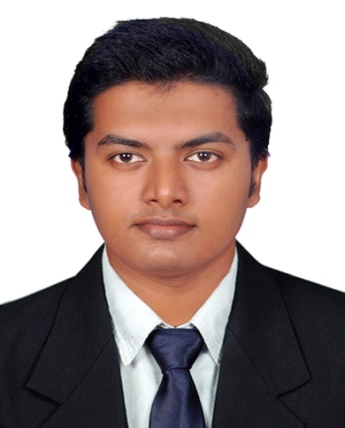 VISHNUVISHNU.341157@2freemail.com  B. Tech in Mechanical Engineering                                                                                       . CAREER OBJECTIVE:                                                                                                          PROFESSIONAL EXPERIENCE:Worked as Mechanical Estimation Engineer at CAPITOL GROUP OF COMPANIES - Pvt-Ltd  from August 2016 to January 2017.Asst.Site Engineer at THYSSEN KRUPP INDIA-Pvt-Ltd for BPCL Kochi expansion project from August 2015 to July 2016.Job profile :Study and analysing the design, drawings, specifications and necessary tender documents for the assigned Tender.Preparation of enquires and floating the same to the specified suppliers/ manufacturers. Raise necessary queries to fulfil the system to review with Sr. Estimator.Follow up the supplier and to respond to their queries to obtain quotation in the proper time.Prepare the costing and BOQ sheets as per the drawings, specifications and tender documents.BOQ preparation of  MEP projects.Quantity take off from the projects.Experience Summary 
1. Designation: Mechanical Estimation Engineer
Projects Handled:	1.Name	:Amina Residence Building (G+4P+15 Floor)	consultant	:Inspiration Consulting Engineers, Dubai.	2.Name	:Park Inn JVT (B+G+4P+25 Floor )	consultant	:ZAS Group of companies, Dubai.	3.Name	:Outlet Mall Expansion	consultant	:Al Manhal Engineering Consultants(AMEC), Diera DubaiResponsibilityUnderstanding the Drawing, Specifications, BOQ, Contract Documents & scope of projects.Quantity take off from the drawings which includes Drainage, water supply, Duct, Chilled water pipes, Fire system pipes etc.BOQ preparation.2. Designation : Asst.Site EngineerProject handled : Coke Handling System Package,BPCL KochiResponsibilityUnderstanding the Drawing, Specifications, BOQ, Contract Documents & scope of projects.Erection and assembly of circular stacker reclaimer(650TPH) for coke storage.Work on both pipe conveyors and belt conveyors.Academic Qualifications:B. Tech in Mechanical Engineering from Kerala University, India in the year of 2011-2015.Diploma in Mechanical Building construction Engineering.(HVAC, Plumbing, Fire Fighting )Skills & Expertise:Excellent command over in MS Word & MS Excel packages of MS Office.Ability to complete assigned task with in stipulated time period.Excellent grasping power and ability to learn more. Software Skills: Drafting Softwares- AUTOCAD , REVIT,SOLID EDGE.Estimation Software- PLANSWIFTMicrosoft  Office Personal Qualities:Excellent oral and written communication with people at all levels.Ability to prioritize and manage time effectivelyHighly motivated and aggressiveHard working and goal orientedExcellent team worker with an ability of a potential team leader.Well-versed in establishing and maintaining long term relationships.Personal Details:Date of Birth				:	08 March 1993.Nationality				:	Indian.Marital Status				:	Single.Languages				:	English, Hindi, Malayalam,Tamil.Valid Driving License			:	India.Declaration:		I hereby declare that the statements furnished above are true and correct to the best of my knowledge and belief.      To obtain a challenging and rewarding position in a growth oriented organization, where my acquired skills and knowledge can be utilized in achieving organizational and personnel goals.